School-Parent Compact TemplateExample TwoSchools and parents may use the sample template below as a framework for the information to be included in their School-Parent Compact.  Schools and parents are not required to follow this sample template or framework, but if they include all of the bolded items listed below, they will have incorporated all of the information required by section 1118(d) to be in the School-Parent Compact.  Please remember however, that school-parent compacts should be uniquely tailored to each school.  Schools and parents, in consultation with students, are encouraged to include other relevant and agreed upon activities and actions as well that will support effective parental involvement and strengthen student academic achievement. The following template and materials are provided by the Connecticut Department of Education as part of their initiative entitled: “Dust Off Your Old School Parent Compact: Ten Steps to Success for Developing Title I Family School Compacts.”   To access more information about their ten step process including videos, PowerPoints, handouts and tools please visit http://schoolparentcompact.org Please Note: While the Connecticut Department of Education does not require parent, teacher, and school representative signatures on their school-parent compacts, the Georgia Department of Education does as part of its cross-functional monitoring process.  Therefore, it is suggested to use the language below on a cover sheet attached to the School-Parent Compact brochure to collect the necessary signatures and verify all parties have read and agreed to the School-Parent Compact.  Allow the parent to keep the School-Parent Compact brochure as a reminder of their commitment.  Also, make sure a School-Parent Compact revision date (M/D/Y) is included on the brochure as well.Cover Sheet:School-Parent Compact[Insert School Name][School Year XXXX - XXXX]Dear Parent/Guardian,[Insert School Name], students participating in the Title I, Part A program, and their families, agree that this compact outlines how the parents, the entire school staff, and the students will share the responsibility for improved student academic achievement as well as describes how school and parents will build and develop a partnership that will help children achieve the State’s high standards.  Please review the attached School-Parent Compact.Please sign and date below to acknowledge that you have read, received, and agree to this School-Parent Compact.  Once signed, please return the form to your child’s teacher and keep the School-Parent Compact as a reminder of your commitment.  The School-Parent Compact will be discussed with you throughout the year at different school-family events as we work together to help your child succeed in school. We look forward to our school-parent partnership! School Representative Signature:		Date: 	Parent/Guardian Signature: 		Date:	Student Signature: 		Date: 	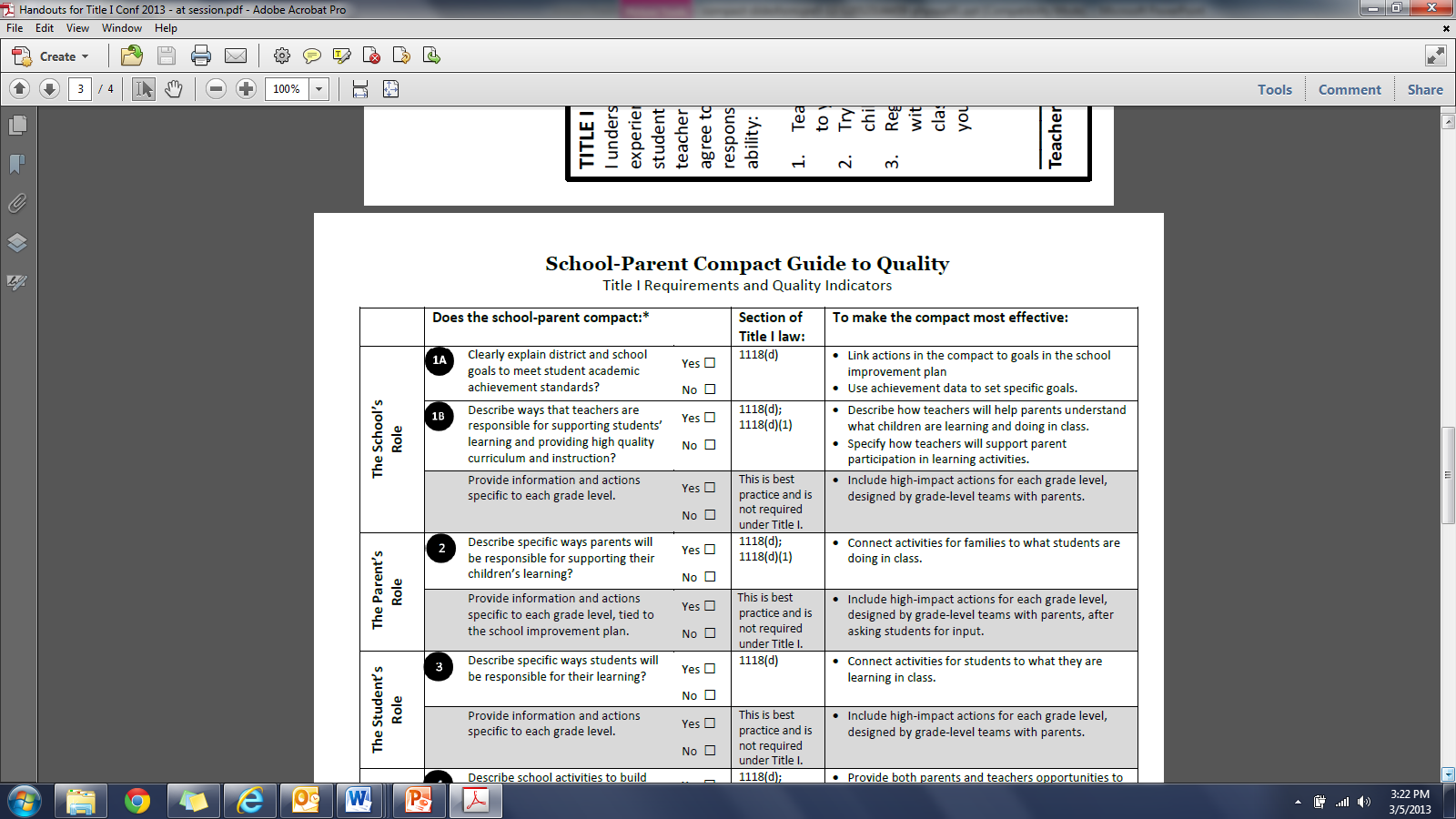 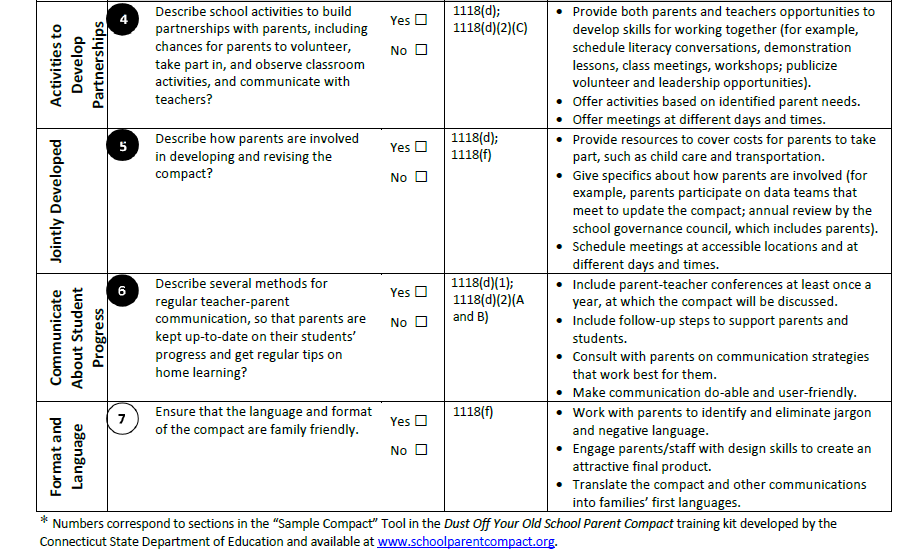 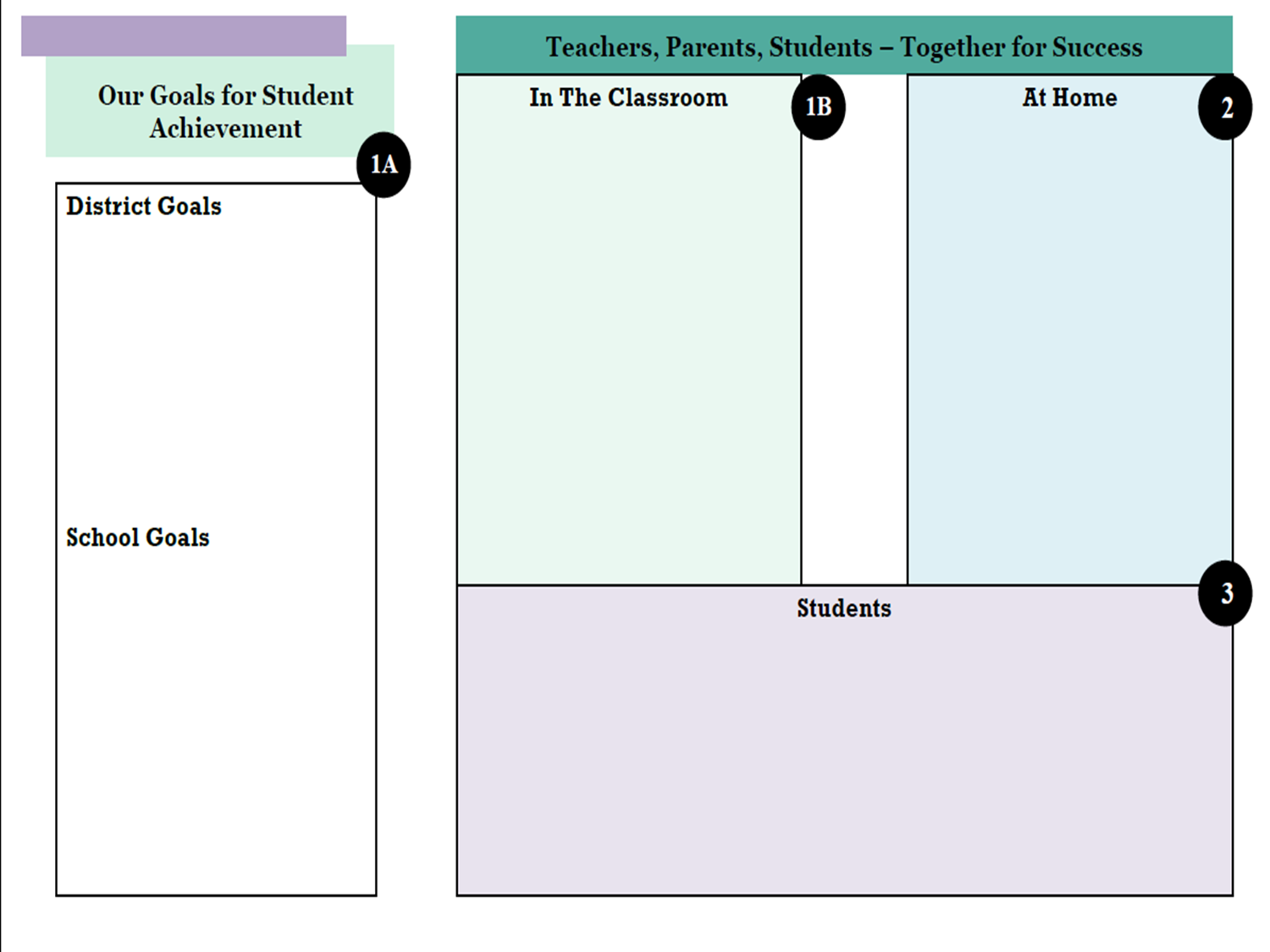 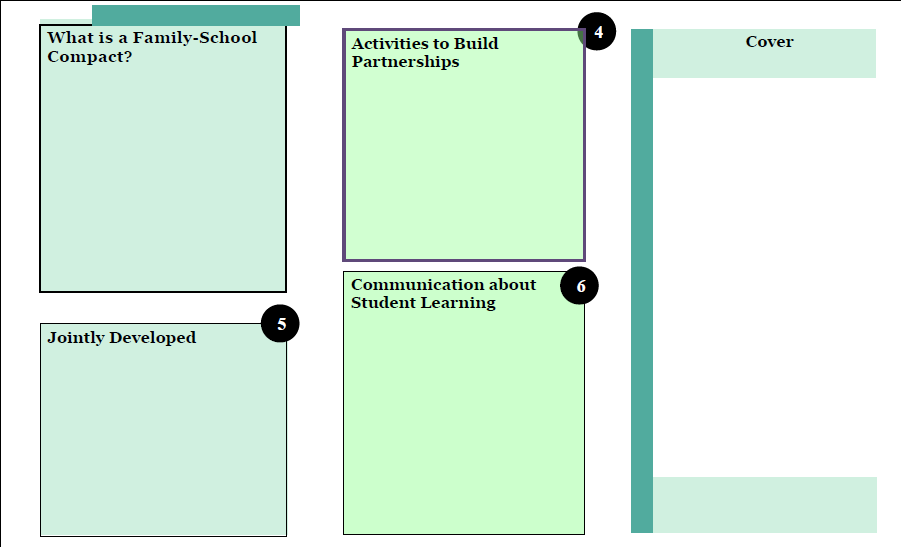 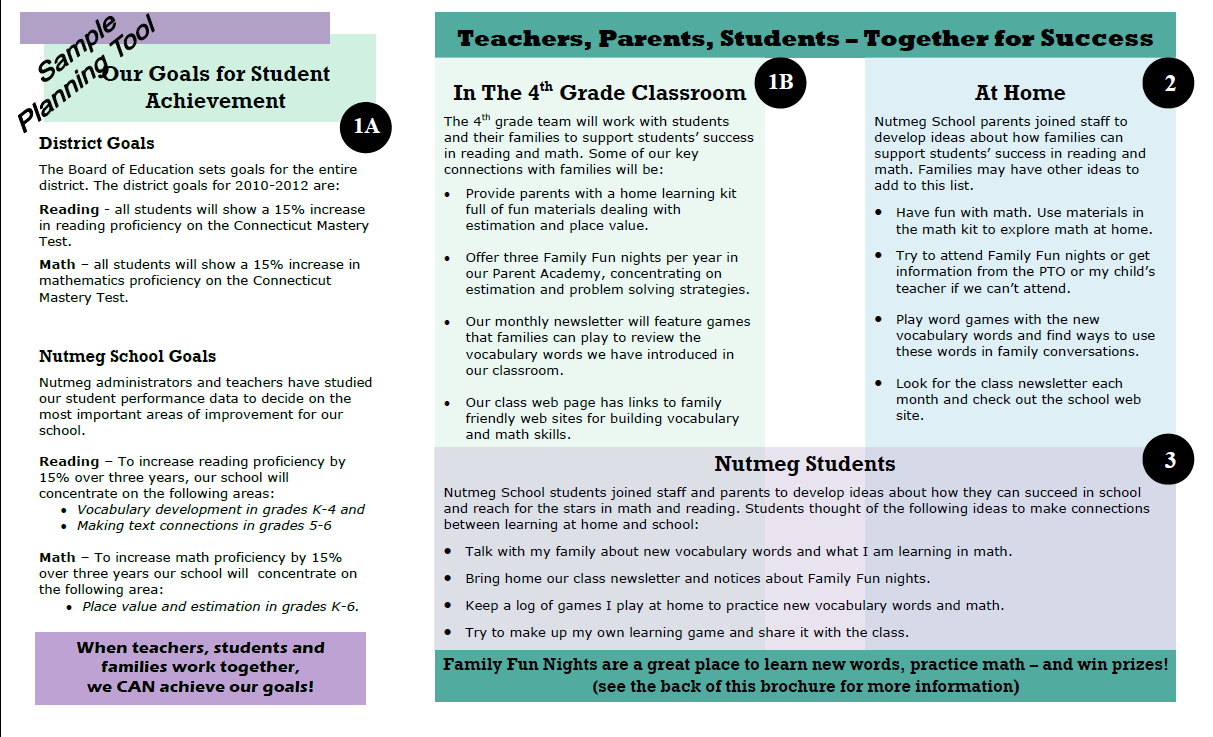 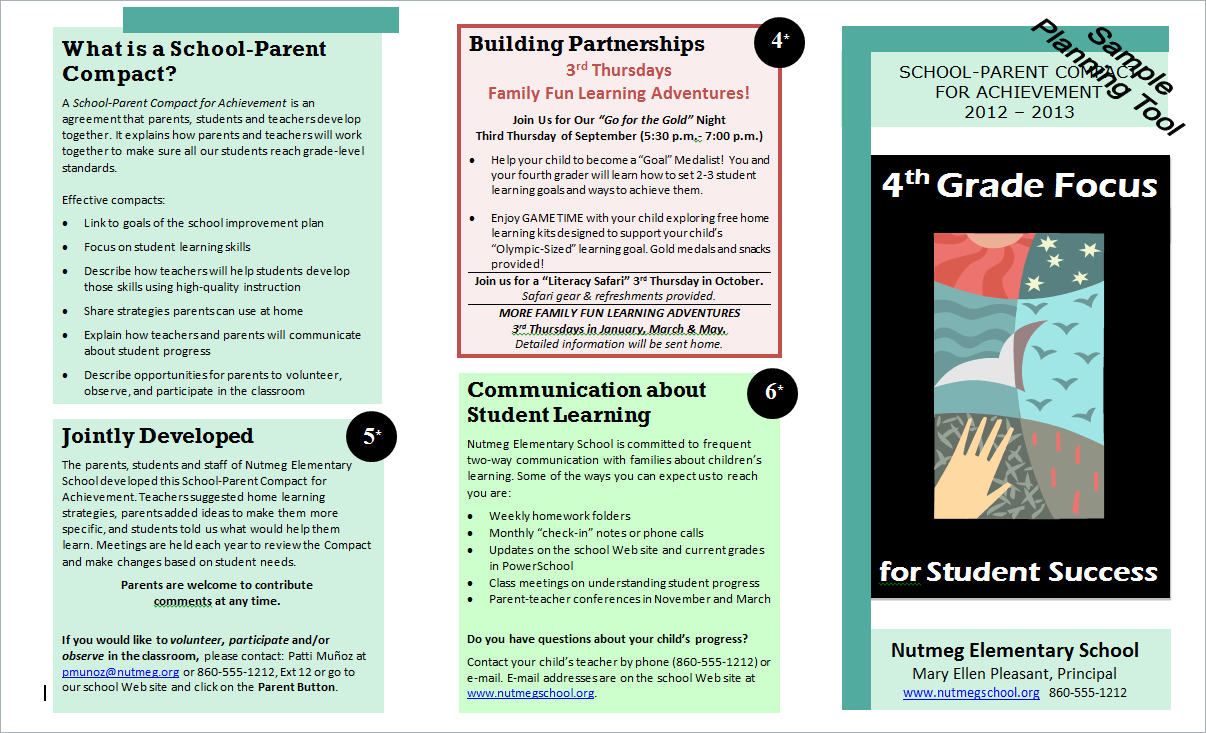 